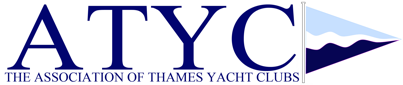 ATYC NEWSLETTER – APRIL 2016This is the new style ATYC Newsletter which will be sent out to Clubs on a regular basis. It can be used as an ATYC Club Noticeboard and can carry such items as a Club’s major event or a short news story. Contributions should be sent to me.Happy reading and a safe season.                                         Mike ChambersThe 3 ATYC Rally tests will be demonstrated at the TMYC on Sunday 17 Apr commencing at 1000 hrs. After coffee in the Clubhouse the demonstrations will take place on the Club pontoon and adjacent to the lock. All prospective competitors and judges will be very welcomeCookham Lock Outages. There is a fault with the public power system at Cookham Lock. Hours of duty for April are 9am to 5pm. Lunch break: 1pm to 2pm. If there is not a lock keeper present they may be operating one of the weirs. In this instance please telephone 0800 807060 and explain that you are at Cookham Lock but cannot locate the lock keeper. The lock keeper will be diverted to the lock to allow passage. Between the hours of 10pm and 7am the lock will be operable on hand wind.Between 7am to 9am and 5pm to 10pm Cookham Lock will not be operable at all and will therefore be closed during these hours.Hotel Closure. It would appear that the Monkey Island Hotel situated between Bray Marina and Bray Lock has closed.The ATYC website has a page which can list the Club Training establishments. If you want to take advantage of this free advertising send your establishment details to me for inclusionWere you afloat over the Easter weekend? Did you find many locks unmanned – if so please let me know at the address below and I will forward the EA a consolidated list with our complements!The EA are advertising for volunteer lock keepers for this year. Although there are opportunities at every lock, the EA is particularly keen for more people to work at some of the more remote sites in Oxfordshire. Full training, workwear and travel expenses are provided.PLEASE DISTRIBUTE WIDELY TO YOUR MEMBERS AS WELL ON YOUR NOTICE BOARDSCLUB CONTACT                                                                                      EDITORGabrielle Chambers                                                                               Mike ChambersGabrielle.chambers@ntlworld.com                              michael.chambers263@ntlworld.com